1. IDENTIFICAÇÃO DA PREFEITURAPrefeitura Municipal de: Clique aqui para digitar texto.Responsável pela elaboração do relatório: Clique aqui para digitar texto.Órgão/Setor: Clique aqui para digitar texto.Cargo: Clique aqui para digitar texto.2. OBJETO DO RELATÓRIO FOTOGRÁFICORelatório fotográfico para fins de comprovação do Item Inclusão social e melhoria das condições de trabalho dos catadores de materiais recicláveis:  Subitem 3.1.1 do “Relatório das atividades de desenvolvidas com as organizações de catadores”: Capacitação de catadores de materiais recicláveis.  Item 5.1 do “Relatório das atividades de desenvolvidas com as organizações de catadores”: Uso do Equipamento de Proteção Individual pelos catadores da organização de catadores.3. ESPAÇO DESTINADO PARA A FIXAÇÃO DE FIGURASObservação: A legenda da ilustração deve conter: descrição da ilustração, local, mês e ano.Exemplo: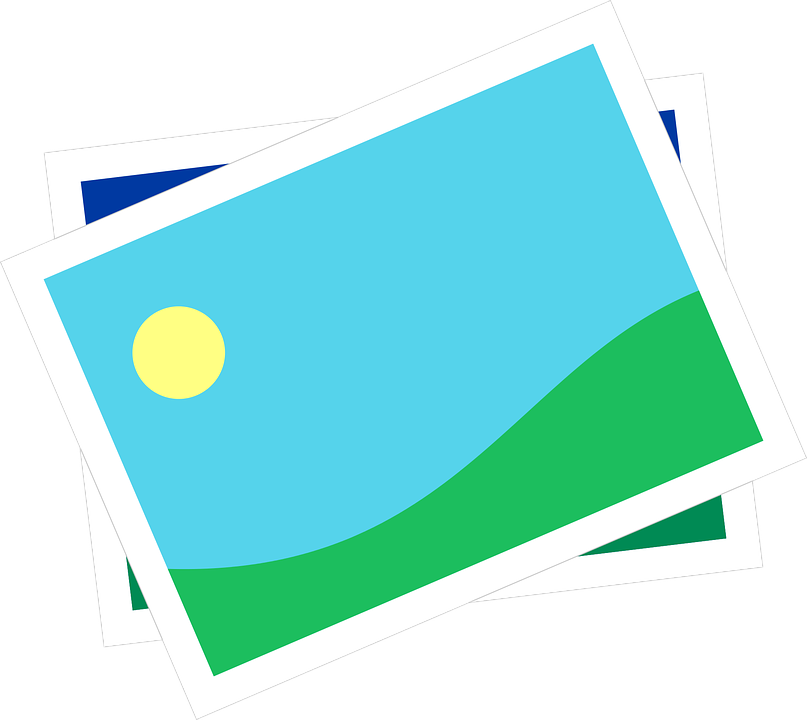 Figura 01 – Descrição da ilustração, local, mês e ano.4. DECLARAÇÃODeclaro que todas as informações prestadas são verdadeiras, assumindo a responsabilidade pelos mesmos sob as penas da lei.Local:       Data: _______________________________________(Assinatura do responsável pelo preenchimento)